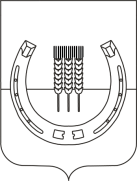 АДМИНИСТРАЦИЯСПАССКОГО СЕЛЬСКОГО ПОСЕЛЕНИЯСПАССКОГО МУНИЦИПАЛЬНОГО РАЙОНАПРИМОРСКОГО КРАЯПОСТАНОВЛЕНИЕВ соответствии с Трудовым кодексом Российской Федерации, Федеральными законами от 06 октября 2003 года № 131-ФЗ «Об общих принципах организации местного самоуправления в Российской Федерации», от 25 декабря 2008 года    № 273-ФЗ «О противодействии коррупции», законом Приморского края от 10 марта 2009 года № 387-K3 «О противодействии коррупции в Приморском крае», руководствуясь Уставом Спасского сельского поселения, администрация Спасского сельского поселенияПОСТАНОВЛЯЕТ:1. Утвердить прилагаемый к настоящему постановлению Порядок сообщения руководителем муниципального учреждения Спасского сельского поселения о возникновении личной заинтересованности при исполнении должностных обязанностей, которая приводит или может привести к конфликту интересов.2. Опубликовать настоящее постановление в официальном печатном средстве массовой информации Спасского сельского поселения газете «Сельские зори» и разместить на официальном сайте Спасского сельского поселения в сети «Интернет».3. Настоящее постановление вступает в силу со дня его официального опубликования.4. Ведущему специалисту 2-го администрации Спасского сельского поселения (Жвакина Д.А.) ознакомить под роспись всех руководителей муниципальных учреждений Спасского сельского поселения с Порядком сообщения руководителем муниципального учреждения Спасского сельского поселения о возникновении личной заинтересованности при исполнении должностных обязанностей, которая приводит или может привести к конфликту интересов, в течение 15 дней с момента вступления в силу настоящего постановления.5. Контроль за исполнением настоящего постановления оставляю за собой.Утвержден постановлением администрации Спасского сельского поселения от 30 декабря 2019 года № 118ПОРЯДОКсообщения руководителем муниципального учреждения Спасского сельского поселения о возникновении личной заинтересованности при исполнении должностных обязанностей, которая приводит или может привести к конфликту интересов1. В целях реализации ст. 13.3 Федерального закона от 25 декабря 2008 года № 273-ФЗ «О противодействии коррупции» настоящий Порядок определяет процедуру уведомления о возникновении личной заинтересованности, которая приводит или может привести к конфликту интересов (далее – личная заинтересованность) у руководителя муниципального учреждения Спасского сельского поселения (далее – руководитель учреждения) при исполнении должностных обязанностей, которая приводит или может привести к конфликту интересов.Руководитель муниципального учреждения Спасского сельского поселения уведомляет о возникновении личной заинтересованности должностное лицо органа местного самоуправления Спасского сельского поселения, с которым заключен трудовой договор (далее – работодатель).2. При возникновении у руководителя учреждения личной заинтересованности он обязан не позднее рабочего дня, следующего за днем, когда ему стало об этом известно, письменно уведомить работодателя (далее - уведомление).При возникновении у руководителя учреждения личной заинтересованности до вступления в силу настоящего Порядка он обязан направить работодателю уведомление не позднее, чем через месяц после вступления Порядка в силу.Уведомление направляется по форме согласно приложению 1 к настоящему Порядку.К уведомлению прилагаются имеющиеся в распоряжении руководителя учреждения материалы, подтверждающие изложенные в нем факты относительно имеющейся личной заинтересованности.3. При нахождении руководителя учреждения вне места исполнения должностных обязанностей (командировка, отпуск, временная нетрудоспособность) он уведомляет работодателя о возникновении личной заинтересованности любыми доступными средствами связи, а по прибытии к месту службы оформляет уведомление в течение одного рабочего дня со дня прибытия.4. Руководитель муниципального учреждения лично представляет уведомление ведущему специалисту 2-го разряда администрации Спасского сельского поселения, осуществляющему регистрацию входящей корреспонденции, либо направляет уведомление работодателю посредством почтовой связи с уведомлением о вручении.5. Поступившее уведомление ведущему специалисту 2-го разряда администрации Спасского сельского поселения, осуществляющему регистрацию входящей корреспонденции, незамедлительно регистрируется. На уведомлении в день регистрации ставится регистрационный номер, дата регистрации, фамилия, инициалы и подпись должностного лица, зарегистрировавшего уведомление. В случае представления уведомления лично руководителем учреждения ему выдается копия зарегистрированного уведомления на руки под роспись. На копии уведомления в день регистрации также ставится регистрационный номер, дата регистрации, фамилия, инициалы и подпись должностного лица, зарегистрировавшего уведомление.6. Отказ в регистрации уведомления, а также невыдача копии зарегистрированного уведомления не допускаются.7. После регистрации ведущим специалистом 2-го разряда администрации Спасского сельского поселения, осуществляющим регистрацию входящей корреспонденции, уведомление незамедлительно передается специалисту по кадровым вопросам работодателя, который не позднее следующего рабочего дня регистрирует в журнале регистрации уведомлений, который ведется по форме согласно приложению 2 к настоящему Порядку. Листы журнала регистрации уведомлений должны быть пронумерованы, прошнурованы и скреплены соответствующей печатью администрации Спасского сельского поселения. Ведение журнала регистрации уведомлений возлагается на специалиста по кадровым вопросам работодателя.8. Специалист по кадровым вопросам работодателя, после регистрации уведомления осуществляет его рассмотрение и подготовку мотивированного заключения по результатам его рассмотрения в течение 10 рабочих дней со дня поступления уведомления.При подготовке мотивированного заключения по результатам рассмотрения уведомления специалист по кадровым вопросам работодателя вправе проводить собеседование с руководителем учреждения, представившим уведомление, получать от него письменные пояснения, а также может направлять запросы в государственные органы, органы местного самоуправления, организации или их должностным лицам.По окончании рассмотрения уведомления специалист по кадровым вопросам работодателя, посредством любых средств связи направляют руководителю учреждения предложение ознакомиться с результатами его рассмотрения в течение 3 рабочих дней.9. Уведомление, а также заключение и другие материалы после ознакомления с ними руководителя учреждения (или получения отказа в ознакомлении), в срок не более 15 рабочих дней со дня поступления уведомления специалистом по кадровым вопросам работодателя, представляются работодателю.10. В случае направления запросов, указанных в абз. 2 п. 8 настоящего порядка, уведомление, заключение и другие материалы, предусмотренные в п. 9 настоящего Порядка, представляются работодателю не позднее 30 рабочих дней со дня поступления уведомления.11. По итогам рассмотрения уведомления работодатель в течение 3 рабочих дней со дня поступления документов, указанных в п.п. 9, 10 настоящего Порядка, в письменной форме принимает одно из следующих решений:а) признать, что при исполнении руководителем учреждения должностных обязанностей конфликт интересов отсутствует;б) признать, что при исполнении руководителем учреждения должностных обязанностей личная заинтересованность приводит или может привести к конфликту интересов. В этом случае работодатель определяет принятие конкретных мер по недопущению возникновения конфликта интересов;в) признать, что руководитель учреждения не соблюдал требование о предотвращении и об урегулировании конфликта интересов. В этом случае работодатель применяет к руководителю учреждения конкретную меру юридической ответственности и определяет принятие конкретных мер по урегулированию конфликта интересов и недопущению его возникновения в дальнейшей работе.В случае установления факта несоблюдения руководителем учреждения требования о предотвращении и об урегулировании конфликта интересов по результатам рассмотрения уведомления, поступившего в порядке абз. 2 п. 2 настоящего Порядка, работодатель определяет принятие конкретных мер по урегулированию конфликта интересов и недопущению его возникновения в дальнейшей работе без применения меры юридической ответственности к руководителю учреждения.12. О принятом решении, предусмотренном п. 11 настоящего Порядка, работодатель незамедлительно уведомляет руководителя учреждения.Приложение 1к Порядку сообщения руководителем муниципального учреждения Спасского сельского поселения о возникновении личной заинтересованности при исполнении должностных обязанностей, которая приводит или может привести к конфликту интересовГлаве администрации Спасского сельского поселенияот (Ф.И.О., должность руководителя учреждения)УВЕДОМЛЕНИЕо возникновении личной заинтересованности при исполнениидолжностных обязанностей, которая приводит или можетпривести к конфликту интересовСообщаю о возникновении у меня личной заинтересованности при исполнении должностных обязанностей, которая приводит или может привести к конфликту интересов (нужное подчеркнуть).Обстоятельства, являющиеся основанием возникновения личной заинтересованности:Должностные обязанности, на исполнение которых влияет или может повлиять личная заинтересованность:Предлагаемые меры по предотвращению или урегулированию конфликта интересов:«____» _______________ 20____г.                 ________________________  _________________					     (подпись лица,  направляющего	                 (расшифровка подписи)уведомление)    Регистрационный номер в журнале			Дата регистрации уведомления Входящей корреспонденции									«___» ________________ 20____ г.              (Ф.И.О. должностного лица,						(подпись должностного лица,         зарегистрировавшего уведомление)					              зарегистрировавшего уведомление)Приложение 2к Порядку сообщения руководителем муниципального учреждения Спасского сельского поселения о возникновении личной заинтересованности при исполнении должностных обязанностей, которая приводит или может привести к конфликту интересовЖУРНАЛРегистрации уведомлений о возникновении личной заинтересованности при исполнении должностных обязанностей, которая может привести к конфликту интересовНачат      «___» ________________ 20___г.Окончен «___» ________________ 20___г.На _______ листах30 декабря 2019 годас. Спасское№ 118Об утверждении Порядка сообщения руководителем муниципального учреждения Спасского сельского поселения о возникновении личной заинтересованности при исполнении должностных обязанностей, которая приводит или может привести к конфликту интересовГлава администрацииСпасского сельского поселенияА.В. Деркач№ п/пРегистрационный номер уведомленияДата регистрации уведомленияФ.И.О., замещаемая должность, контактный телефон руководителя муниципального учреждения, направившего уведомлениеФ.И.О. должностного лица кадровой службы (специалиста по кадровым вопросам), принявшего уведомлениеСведения о принятом решении1234561.2.3.4.5.6.